                      السيرة الذاتية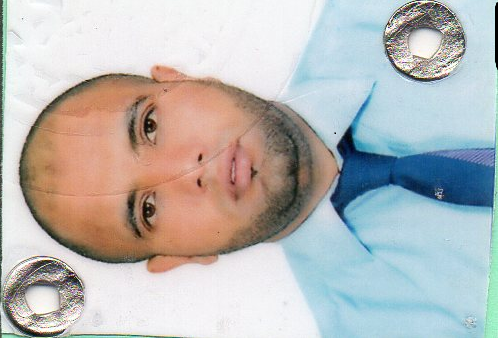 اللقب: بلقاسميالإسم: مولودتاريخ ومكان الإزدياد: 27/06/1988-ولاية النعامة-الجزائرتعاونية الفداء رقم02 حي السلام. مشرية. ولاية النعامة. الجزائرالهاتف: 07.77.85.27.72          05.55.56.29.66   E-mail : belgacemi.mouloud@yahoo.comالشهادات:ليسانس في العلوم السياسية والعلاقات الدولية. تخصص تنظيمات سياسية وإدارية. جامعة سعيدة-2010.ماستير في العلوم السياسية والعلاقات الدولية. تخصص دراسات جيوسياسية جامعة مستغانم-2014.الدرجة العلمية الحالية: طالب دكتوراه / تخصص: دراسات دولية، ومهتم بالدراسات الجيوستراتيجية والشؤون العسكرية والأمنية.- المؤسسة الجامعية: المدرسة الوطنية العليا للعلوم السياسية، بالجزائر العاصمة.- عنوان أطروحة الدكتوراه الجاري إعدادها: "دور المقومات الجيوستراتيجية في توجيه السياسة الإفريقية للجزائر".المشاركات العلمية:مداخلة في يوم دراسي بالمدرسة الوطنية العليا للعلوم السياسية-الجزائر بعنوان: "التحديات البيئية وإنعكاساتها على الإستراتيجيات التنموية"، مداخلة بعنوان: "القضايا البيئية بين الصراع على الطاقة الأحفورية وحتمية التحول نحو الطاقة المتجددة".مقال منشور بمجلة "العلوم القانونية والعلوم السياسية" بالمركز الجامعي لولاية النعامة-الجزائر، بعنوان "تحولات مفهوم القوة في الفضاء الإلكتروني".بالإضافةإلى مجموعة بحوث ومقالات بدون نشر:دراسة بعنوان: "الأمن الفكري كإستراتيجية لمحاربة الإرهاب والتطرف-تنظيم داعش أنموذجا"، ستنشر في كتاب جماعي بعنوان: "مكافحة الإرهاب بين مشكلة المفهوم وإختلاف المعايير عندالممارسة" بدار النشر بالأردن.مقالة ودراسة بعنوان: "الثابت والمتغير في السياسة الخارجية الروسية-دراسة في نموذج الأزمة السورية والأوكرانية".بحث ومقالة بعنوان: "القضايا البيئية والقوى الكبرى".دراسة بعنوان: "دبلوماسية المملكة العربية السعودية كقوة صاعدة" .دراسة بعنوان: "تداعيات إنهيار أسعار النفط على الدول الصدرة للنفط" .بحث بعنوان: "إقليم البحيرات العظمى في إفريقيا بين الصراعات الإثنية والمصالح الدولية".مقال وبحث بعنوان: "التحديات الجديدة التي تواجه الاقتصاد العالمي".بحث بعنوان: "تجربة الإدارة الإلكترونية في الجزائر".الإهتمامات البحثية:الدراسات الدولية.الدراسات الجيوسياسية والجيوستراتيجية.الشؤون العسكرية والأمنية.الطاقة والنفط والقضايا الاقتصادية.اللغات المتقنة:اللغة العربية: جيد جدا.اللغة الفرنسية: حسن      اللغة الإنجليزية: حسن.